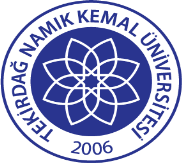 TNKÜ                                                               KAYIT DONDURMA DİLEKÇESİDoküman No:EYS-FRM-043TNKÜ                                                               KAYIT DONDURMA DİLEKÇESİHazırlama Tarihi:01.11.2021TNKÜ                                                               KAYIT DONDURMA DİLEKÇESİRevizyon Tarihi:18.10.2022TNKÜ                                                               KAYIT DONDURMA DİLEKÇESİRevizyon No:2TNKÜ                                                               KAYIT DONDURMA DİLEKÇESİToplam Sayfa Sayısı1……/….../…….TEKİRDAĞ NAMIK KEMAL ÜNİVERSİTESİ………………………………….DEKANLIĞINA/MÜDÜRLÜĞÜNE          Fakültenizin/Yüksekokulunuzun/Meslek Yüksekokulunuzun…………………………Bölümünde …….sınıfında ……………...…...………numara ile öğrenim görmekteyim. ….………………………….…………… dolayı 20…../20……Eğitim Öğretim yılı…...……..döneminde ……….…yarıyıl (1 dönem) …………….süre (1 yıl) ile  kaydımı dondurmak istiyorum.          Bilgilerinizi ve gereğini arz ederim.                                                                                                            Adı-Soyadı:…………………İmza:…………….     EK:……………………………………Adres:………………………………………………………………………….………………………………………………………………………….Cep Tel-Ev Tel:…………………………………………………………………………...……………………………………………………………………. ……/….../…….TEKİRDAĞ NAMIK KEMAL ÜNİVERSİTESİ………………………………….DEKANLIĞINA/MÜDÜRLÜĞÜNE          Fakültenizin/Yüksekokulunuzun/Meslek Yüksekokulunuzun…………………………Bölümünde …….sınıfında ……………...…...………numara ile öğrenim görmekteyim. ….………………………….…………… dolayı 20…../20……Eğitim Öğretim yılı…...……..döneminde ……….…yarıyıl (1 dönem) …………….süre (1 yıl) ile  kaydımı dondurmak istiyorum.          Bilgilerinizi ve gereğini arz ederim.                                                                                                            Adı-Soyadı:…………………İmza:…………….     EK:……………………………………Adres:………………………………………………………………………….………………………………………………………………………….Cep Tel-Ev Tel:…………………………………………………………………………...……………………………………………………………………. ……/….../…….TEKİRDAĞ NAMIK KEMAL ÜNİVERSİTESİ………………………………….DEKANLIĞINA/MÜDÜRLÜĞÜNE          Fakültenizin/Yüksekokulunuzun/Meslek Yüksekokulunuzun…………………………Bölümünde …….sınıfında ……………...…...………numara ile öğrenim görmekteyim. ….………………………….…………… dolayı 20…../20……Eğitim Öğretim yılı…...……..döneminde ……….…yarıyıl (1 dönem) …………….süre (1 yıl) ile  kaydımı dondurmak istiyorum.          Bilgilerinizi ve gereğini arz ederim.                                                                                                            Adı-Soyadı:…………………İmza:…………….     EK:……………………………………Adres:………………………………………………………………………….………………………………………………………………………….Cep Tel-Ev Tel:…………………………………………………………………………...……………………………………………………………………. ……/….../…….TEKİRDAĞ NAMIK KEMAL ÜNİVERSİTESİ………………………………….DEKANLIĞINA/MÜDÜRLÜĞÜNE          Fakültenizin/Yüksekokulunuzun/Meslek Yüksekokulunuzun…………………………Bölümünde …….sınıfında ……………...…...………numara ile öğrenim görmekteyim. ….………………………….…………… dolayı 20…../20……Eğitim Öğretim yılı…...……..döneminde ……….…yarıyıl (1 dönem) …………….süre (1 yıl) ile  kaydımı dondurmak istiyorum.          Bilgilerinizi ve gereğini arz ederim.                                                                                                            Adı-Soyadı:…………………İmza:…………….     EK:……………………………………Adres:………………………………………………………………………….………………………………………………………………………….Cep Tel-Ev Tel:…………………………………………………………………………...……………………………………………………………………. 